Poradnia Psychologiczno-Pedagogiczna Nr 8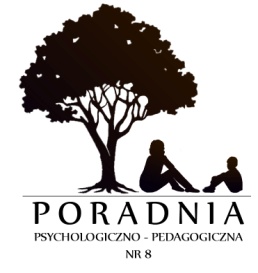 00-739 Warszawa, ul. Stępińska 6/8,  tel.\fax 22 841 14 23 www.ppp8.pl;  info@ppp8.plOddział Postdiagnostyczny Poradni 02-760 Warszawa, ul. Kaspijska 16A,  tel.\fax 22 642 69 20Adres do korespondencji:  02-760 Warszawa, ul. Kaspijska 16AZWWR –  wniosek o przyjęcie na zajęcia terapeutyczne Wnioskuję o przyjęcie dziecka na zajęcia terapeutyczne  w Zespole Wczesnego Wspomagania Rozwoju.Imię i nazwisko  dziecka: ………………………………………………………………………………..Data i miejsce urodzenia :………………………………………………………………………………..PESEL: …………………………………………………………………………………………………..Adres zamieszkania dziecka:  ……………………………………………………………………………Przedszkole …………………………………………………………………….. Grupa …………..........Imiona i nazwiska rodziców lub prawnych opiekunów dziecka………………………………………………………………………………………………… tel. ......................e-mail.........................................Dziecko posiada Opinię o potrzebie Wczesnego Wspomagania Rozwoju   nr  ……………………..Wydaną przez:…………………….............................................................................................................
dnia ……………………………………………………………………………………………………....           Dziecko aktualnie uczęszcza na terapię:  tak /nieJeżeli tak to proszę zaznaczyć na jaką terapię i dopisać gdzie ona się odbywa:- logopedyczną…………………………………………………………………………………………… - SI………………………………………………………………………………………………………..- psychopedagogiczną…………………………………………………………………………………….- inną……………………………………………………………………………………………………...Aktualne trudności dziecka:……………………………………………………………........................................................................………………………………………………………………………………………………………………………………………………………………………………………………………………………………………………………………………………………………………………………………………Potwierdzam zgodność powyższych danych  …………………………………………… ………………………   
                                                                                                                               (data i podpis rodziców/opiekunów prawnych)Oświadczam, że wniosek składam i podpisuję: (właściwe podkreślić ) w imieniu obojga rodziców;jako rodzic samotnie wychowujący dziecko;jako opiekun prawny;inne…………………………………………………………………………………….………………………    ………………………
        (data i podpisy rodziców/opiekunów prawnych)Wyrażamy zgodę na przetwarzanie danych osobowych naszego dziecka przez PP-P nr 8 w Warszawie.Na podstawie z art. 13 ust. 1 i ust. 2 Rozporządzenia Parlamentu Europejskiego i Rady (UE) 2016/678 z dnia 27 kwietnia 2016r. informuję, iż:administratorem danych osobowych jest Poradnia Psychologiczno-Pedagogiczna nr 8, 00-739 Warszawa, ul. Stępińska 6/8.inspektorem ochrony danych osobowych  w PPP-8 jest Renata Zarzeczna. E-mail zarzeczna.ido@ dbfomokotów.pl dane osobowe będą przetwarzane w celu przyjęcia dziecka na zajęcia SI.dane osobowe będą przechowywane przez okres 25 lat.posiada Pan/Pani prawo dostępu do treści danych osobowych dziecka oraz prawo do ich sprostowania, usunięcia, ograniczenia przetwarzania, prawo do przenoszenia danych, prawo do wniesienia sprzeciwu, prawo do cofnięcia zgody w dowolnym momencie bez wpływu na zgodność z prawem przetwarzania , którego dokonano na podstawie zgody przed jej cofnięciem.ma Pan/Pani prawo wniesienia skargi do organu nadzorczego właściwego w sprawach ochrony danych osobowych gdy uzna Pan/Pani, iż przetwarzanie danych osobowych narusza przepisy Rozporządzenia Parlamentu Europejskiego i Rady (UE) 2016/678 z dnia 27 kwietnia 2016r.Jest Pan/Pani zobowiązana do ich podania a konsekwencją nie podania danych osobowych będzie odmowa przyjęcia dziecka na zajęcia SI.Dane osobowe pacjentów nie są udzielane osobom trzecim, z wyjątkiem przypadków uzasadnionych przepisami prawa.………………………    ………………………
        (data i podpisy rodziców/opiekunów prawnych)Załączniki:- kopia    Opinii o potrzebie Wczesnego Wspomagania Rozwoju;